-CÓDIGO: DTDXB001              -DESTINO: ABU DHABI – DUBAI                            -TIPO DE PROGRAMA: SOLO LANDTOUR-AEROLINEA: N/A                    -VIGENCIA: SUJETO A DISPONIBILIDAD	  - FECHAS DE SALIDAS: 21 – 22 - 23 NOVIEMBRE 2018PUNTOS POR PASAJERO:   					   - ACTUALIZADO: 31 JULIO 2018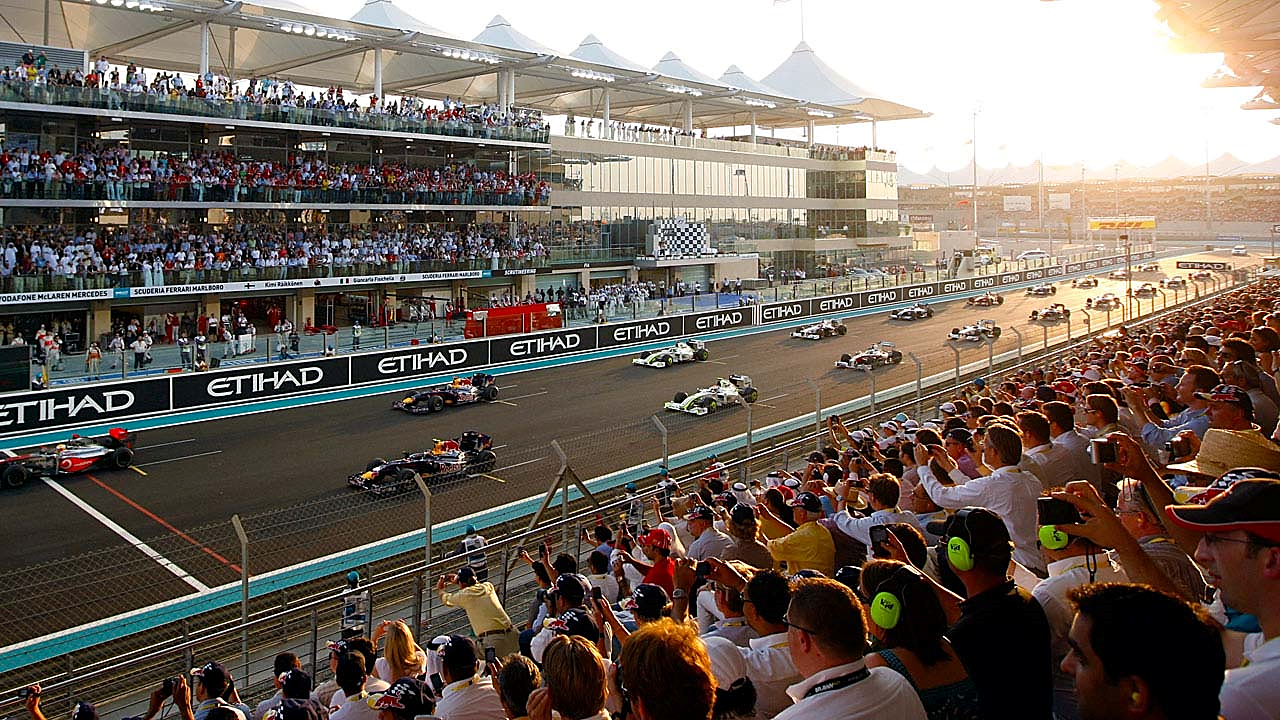 GRAND PREMIO FÓRMULA 1 ABU DHABI + DUBÁI6 DÍAS / 5 NOCHES INCLUYE:Traslados aeropuerto – hotel – aeropuerto en Dubái en servicio privado.05 (CINCO) noches de alojamiento en hotel seleccionado en acomodación doble.Desayunos diarios.Desert Safari con cena BBQ en Campamento Beduino.Tour de medio día en Dubái con guía de habla hispana.Entradas a la F1 en la categoría Grand Stand.Traslados de ida y retorno a la Carrera de la F1.Impuestos hoteleros.IVA mayorista y de agencias.NO INCLUYE:Boleto aéreo.Almuerzos y consumos no descritos.Otros servicios no especificados en el programa.Gastos de índole personal.PRECIOS REGULARES POR PERSONA POLÍTICAS DE CANCELACIÓN:Toda reserva anulada sufrirá PENALIDAD de acuerdo a las políticas de nuestros proveedores en destino.Reservas no garantizan precio estipulado en el programa, el cual solo se confirma una vez pagada su totalidad.Reservas que entran en NOSHOW no están sujetas a reembolso.POLÍTICAS DE PAGO:70% de abono para garantizar reservas.Se requiere PAGO TOTAL inmediato en caso que la solicitud de reserva sea próxima a la fecha de viaje.Vouchers de servicios se despacharán únicamente cuando la reservación se encuentre pagada en su totalidad.Valores en TC son para pagos corrientes, favor consultar diferido con y sin intereses.NOTAS IMPORTANTES:COMISIÓN 10% DESCONTANDO USD30 (APROX) Y 2.4% IVA MAYORISTA.Tarifas sujetas a cambios sin previo aviso.Hoteles sujetos a disponibilidad.Tarifas no válidas para grupos.Bono USD10 por pasajero.El orden de las visitas puede variar según el día de llegada de los pasajeros a Dubái.Fee de turismo se cancela directamente al operador en el destino USD5 por persona.Tours, excursiones y noches extras adicionales pueden agregarse a petición del cliente.HOTELESHorarios de check-in y check-out pueden variar de acuerdo a las políticas del hotel.En caso de no contar con disponibilidad en el hotel ofrecido, se confirmará otra opción de la misma categoría. ITINERARIODía 1: Traslados de llegada en privado e inglés aeropuerto Dubái – hotel Dubái.Día 2: Desert Safari en Regular con cena BBQ en Campamento BeduinoDía 3: Medio día tour Dubái en Regular con guía de habla hispanaDía 4: Traslado ida y regreso en Regular e inglés a la carrera de la F1 – Grand Stand Tiquete incluido Día 5: Traslado ida y regreso en Regular e inglés a la carrera de la F1 – Grand Stand Tiquete incluido Día 6: Traslado de salida en privado e inglés hotel Dubái – aeropuerto Dubái.HOTELES  2 – 3 PAX 4 – 6 PAXINDIVIDUAL      N/A ROVER CITY CENTRE 3* SUP (Tpl Room no disponible)18961824238295DESC. PARA PAGOS EN EFECTIVO17821715223989HYATT PLACE AL RIGGA 4*199619242575123DESC. PARA PAGOS EN EFECTIVO187618092420115MEDIA ROTANA 5*212720632840144DESC. PARA PAGOS EN EFECTIVO199919392670135CONRAD DUBAI 5* LUJO244623783478207DESC. PARA PAGOS EN EFECTIVO229922353269195